3GPP TSG-SA5 Meeting #155 	S5-242980Jeju, South Korea, 27 May - 31 May 2024Source:	Samsung	Title:	Energy Saving by Green ServiceDocument for:	ApprovalAgenda Item:	6.19.201	Decision/action requestedIn this box give a very clear / short /concise statement of what is wanted.2	References[1]          3GPP TR 28.880: "Study on energy efficiency and energy saving aspects of 5G networks and services"3	RationaleThis provides the new use case of energy saving by converting some of the UE services to Green Service i.e the service with adaptable QoS and might be as per some pre-agreement between user and operator.4	Detailed proposalThe following changes are proposed for TR 28.880[1].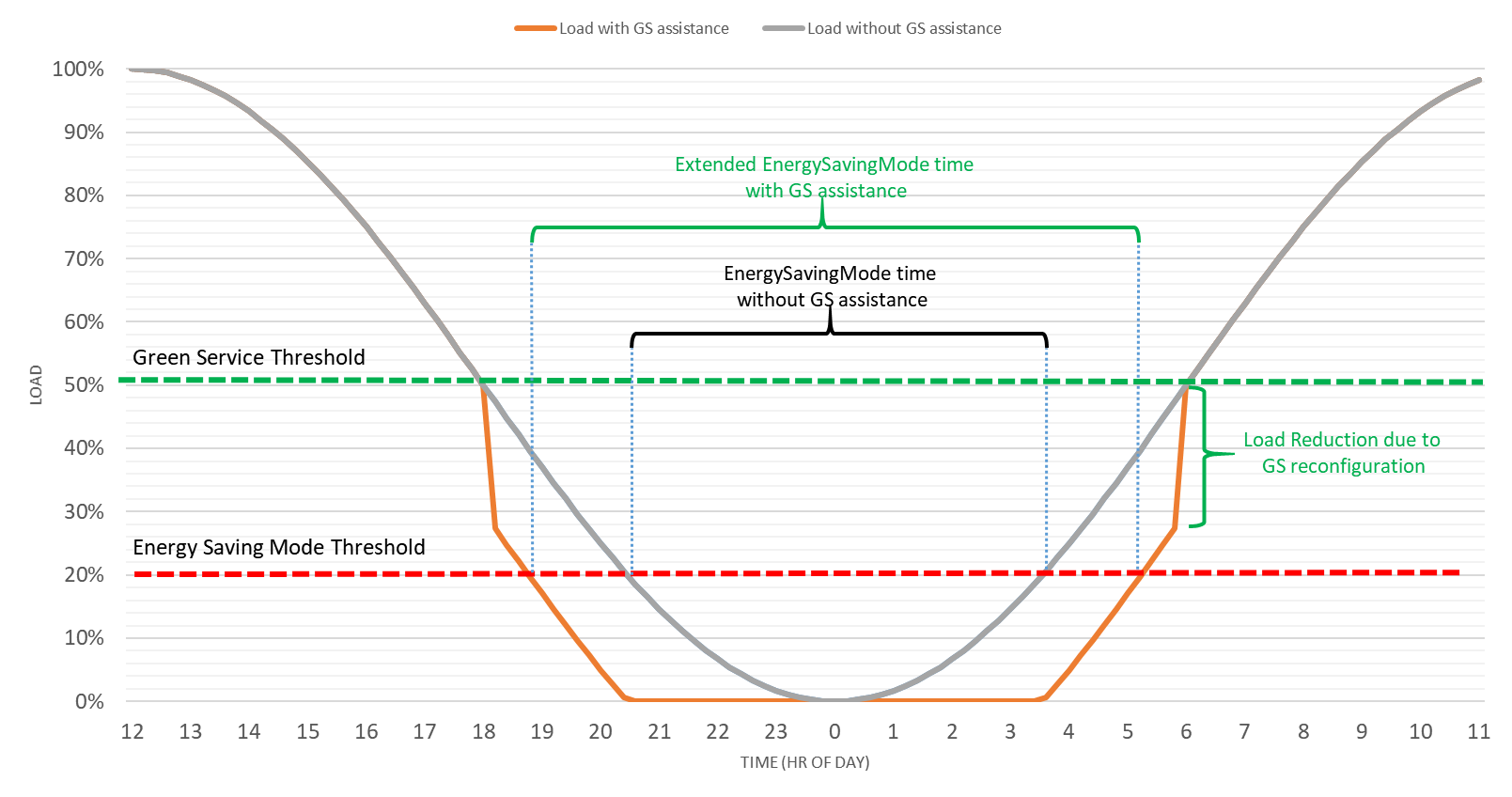 First ChangeEnd of Changes